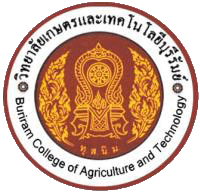                             วิทยาลัยเกษตรและเทคโนโลยีบุรีรัมย์                                                  ใบคำร้องขอเปิดรายวิชาเรียนภาคฤดูร้อน (รอบที่ ๑) 	                                                                                             วันที่.............เดือน........................ พ.ศ...............
เรื่อง     ขอเปิดรายวิชาภาคเรียนฤดูร้อน เรียน    รองผู้อำนวยการฝ่ายวิชาการ               ข้าพเจ้า  (นาย, นางสาว)..........................................................ระดับชั้น.......................สาขาวิชา.................................... มีความประสงค์จะขอเปิดรายวิชาเรียนภาคฤดูร้อน   ปีการศึกษา  ๒๕๖๓  ในรายวิชาดังนี้               จึงเรียนมาเพื่อโปรดพิจารณา และดำเนินการต่อไป ขอแสดงความนับถือ   .........................................   (......................................................)   อนุมัติและมอบหัวหน้างานพัฒนาหลักสูตรการเรียนการสอนรวบรวม สรุปและให้งานทะเทียนเก็บหลักฐานลงชื่อ.......................................... (นายวิริยะ พัฒนาวิศิษฏ์)รองผู้อำนวยการฝ่ายวิชาการ   *** นักศึกษาสามารถลงทะเบียนเรียนไม่เกิน  12  หน่วยกิตลำดับชื่อวิชารหัสวิชาชั่วโมง-หน่วยกิตครูผู้สอนลายมือชื่อความเห็น................................................................................. .............................................................................................. 		 ลงชื่อ.........................................................                  (.......................................................) 	ครูที่ปรึกษา ความเห็น.................................................................................. ...............................................................................................ลงชื่อ.........................................................(นางสาวฐิตาภรณ์  สุวรรณธาดา)หัวหน้างานพัฒนาหลักสูตรการเรียนการสอน